REPUBLICA   MOLDOVA	                                                          РЕСПУБЛИКА МОЛДОВАCONSILIUL   RAIONAL                                                                РАЙОННЫЙ СОВЕТRÎȘCANI                                                     РЫШКАНЬProiect					D E C I Z I A nr.  02/                                                                                   din „____ martie 2024 Cu privire la transmiterea bunurilor materiale         În conformitate cu art.6 alin. (2), art. 43 alin.(1), lit. d)  din Legea nr. 436/2006 privind administrația publică locală, Hotărârea Guvernului nr.901/2015 pentru aprobarea Regulamentului cu privire la modul de transmitere a bunurilor proprietate publică, Hotărârea Guvernului nr  1042 din 21.12.2023 cu privire la Centrul Republican de Asistență Psihopedagogică, publicată în Monitorul Oficial nr. 1-4 (9038-9041) în baza căreia s-au centralizat competențele privind evaluarea, asistența psihopedagogică și stabilirea cerințelor educaționale speciale pentru copii, a circularei Ministerului Educației și Cercetării adresate APL de nivelul II nr. 08/5-09/7134 din 29.12.2023 cu referire la centralizarea Serviciilor de Asistență Psihopedagogică și a circularei Centrului Republican de Asistență Psihopedagogică nr. 2 din 05.01.2024 adresate APL II și OLSDÎ  în scopul oferirii posibilității Structurii Teritoriale de Asistență Psihopedagogică  Rîșcani de a activa în interesul superior al copilului și a asigurării furnizării serviciilor de asistență psihopedagogică de calitate tuturor beneficiarilor educației incluzive din raionul  Rîșcani, Consiliul Raional  Rîșcani  D E C I D E:Se acceptă transmiterea bunurilor materiale din administrarea Direcția Învățămînt Tineret și Sport   în administrarea Aparatului Președintelui Consiliului Raional Rîșcani, Anexa nr.1, ulterior transmitere în gestiune structurii teritoriale de asistență psihopedagogică Rîșcani, pe termen de un an, cu condițiile de deservirea tehnică de către Centrul Republican de Asistența Psihopedagogică.Se institue comisia de transmiterea a bunurilor materiale conform Anexei nr.1 în următoare componența:     1) Marina Rebeja, Șef-interimar DÎTS     2) Galina Guțu, Șef STAP     3) Cucuta Victoria Contabil-Șef Aparatul Președintelui     4) Temciuc Liubovi Contabil-Șef DÎTSSe acceptă transmiterea mijloacelor fixe și a stocurilor de materiale circulante, cu titlul gratuit, din proprietatea Consiliului Raional Rîșcani, administrarea Direcția Învățămînt Tineret și Sport , în folosire  Structurii teritoriale de asistență psihopedagogică Rîșcani, după cum urmează:            3.1 mijloacele fixe materiale și nemateriale conform Anexei nr.2, în valoare de  __________  4.   Se instituie comisia de transmiterea a bunurilor materiale conform Anexei nr.2 în următoare componența:1) Marina Rebeja Șef-interimar DÎTS2) Galina Guțu Șef STAP3) Cucuta Victoria Contabil-Șef Aparatul Președintelui4) Temciuc Liubovi Contabil-Șef DÎTS5) Dîncenoc Lidia Vicepreședinte Raionului6) Tăbîrța Galina Șef Direcția Finanțe Direcția Învățămînt Tineret și Sport Rîșcani va transmite bunurile, conform anexei , Structurii teritoriale de asistență psihopedagogică, gestionar dna Galina  Guțu, șef STAP.  Executarea deciziei se pune în sarcina dnei  Marina Rebeja, șef interimar  DÎTS. Controlul executării deciziei se pune în sarcina comisiei consultative de specialitate pentru activități social- culturale, învățământ, procecția socială, sănătate publică, muncă, administrație publică și drept și comisiei consultative de specialitate pentru activități economico- financiare și comerț.Președinte așl ședințeiSecretar al Consiliului raional                                         Rodica POSTOLACHI                                Coordonat:Rebeja Marina Șef-interimar DÎTSCucuta Victoria Contabil- ȘefTăbîrță Galina – Șef Direcția FinanțeVolschi Mihail – specialist principal SJNOTĂ  INFORMATIVĂla proiectul de decizie „ Cu privire la transmiterea  a bunurilor materiale „1.Denumirea autorului și după caz, a participanților la elaborarea proiectului:Proiectul deciziei a fost elaborat de către specialist principal serviciul juridic Consiliul Raional Volschi Mihail2.Condițiile ce au impus elaborarea  proiectului: Hotărârea Guvernului nr  1042 din 21.12.2023 cu privire la Centrul Republican de Asistență Psihopedagogică,   3.Principalele prevederi ale proiectului și evidențierea elementelor noi:Prezentul proiect de decizie prevede acceptarea transmiterii a bunurilor materiale conform anexei nr.1 și anexei nr.2 în folosire Structurii teritoriale de asistență psihopedagogică.4.Fundamentarea economico- financiară: Implementarea acestui proiect de decizie nu va necesita cheltuieli financiare din partea Consiliului raional Rîșcani5.Modul de încorporare a actului în cadrul normativ în vigoare. Temei legal pentru adoptarea deciziei sunt : art.43 alin.(1), lit.d) din Legea 436/2006 privind administrația publică locală, art.8 alin. (3) din Legea 523/1999 cu privire la proprietatea publică a unităților administrativ – teritoriale, Hotărârea Guvernului nr.901/2015 pentru aprobarea Regulamentului cu privire la modul de transmitere a bunurilor proprietate publică, art 5. Lit (b), art 9 alin(1-2) lit h din Legii nr.121/2007 privind administrarea și deetizarea proprietății publice, H/G nr.1042/2023. 6. Avizarea și consultarea publică a proiectului. În scopul respectării prevederilor Legii nr.239/2008 privind transparența în procesul decizional și ale Legii nr.100/ 2017 ci privire la actele normative, anunțul cu privire la inițierea elaborării proiectului de decizie, proiectul de decizie cu toate explicațiile de rigoare, a fost examinat în cadrul consultărilor publice, prezentat comisiilor de specialitate pentru avizare și propus Consiliului raional pentru examinare și aprobare.7.Constatările expertizei juridice. Proiectul de decizie a fost examinat de serviciul juridic al aparatului președintelui, care a confirmat că decizia corespunde normelor legale.Specialist principal serviciul juridic                                      Volschi MihailNotă informativăcu referire la necesitatea folosirii patrimoniului fostului Serviciul de Asistență Psihopedagogică  Rîșcani de către Structura Teritorială de Asistență Psihopedagogică  RîșcaniLa 5 ianuarie, 2024 a intrat în vigoare Hotărârea Guvernului nr. 1042 din 21 decembrie 2023, publicată în Monitorul Oficial Nr. 1-4 (9038-9041) cu privire la Centrul Republican de Asistență Psihopedagogică.Conform pct. 3 din Hotărârea respectivă s-a abrogat Hotărârea Guvernului nr.732/2013 cu privire la Centrul Republican de Asistență Psihopedagogică și Serviciul raional/ municipal de asistență psihopedagogică.În rezultatul acestei Hotărâri de Guvern s-au centralizat competențele privind evaluarea, asistența psihopedagogică și stabilirea cerințelor educaționale speciale pentru copii.Astfel, de la intrarea în vigoare a Hotărârii Guvernului cu privire la Centrul Republican de Asistență Psihopedagogică, în baza circularei Ministerului Educației și Cercetării adresate APL nr. 08/5-09/7134 din 29.12.2023 cu referire la centralizarea Serviciilor de Asistență Psihopedagogică și a circularei Centrului Republican de Asistență Psihopedagogică nr. 2 din 05.01.2024 adresate APL și OLSDÎ decade necesitatea păstrării serviciilor raionale/ municipale de asistență psihopedagogică în subordinea organelor locale de specialitate în domeniul învățământului și apare totodată necesitatea de a pune la dispoziție și a oferi posibilitatea Structurii Teritoriale de Asistență Psihopedagogică  Rîșcani de a folosi  mijloacele fixe, materialele şi autoturizmul Mercedes-Vito, nr. de înmatriculare  IYB-110 ,   obținute și deținute în folosință până în prezent de către fostul Serviciu de Asistență Psihopedagogică  Rîșcani.      Acest suport din partea APL II vă oferi posibilitatea Structurii Teritoriale de Asistență Psihopedagogică  Rîșcani de a activa în interesul superior al copilului și de a asigura furnizarea serviciilor de asistență psihopedagogică de calitate tuturor beneficiarilor educației incluzive din raionul  Rîșcani	Șef interimar   DÎTS Rîșcani                                        Marina RebejaEx.  Guțu Galina, șefa Structurii Teritoriale de Asistență Psihopedagogică  RîșcaniTel. 079524518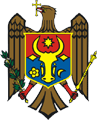 